Supplementary Table 1.List of natural missense mutations, and of the associated FD phenotype, overlapping positions of the selected GLA PTCs.Supplementary Table 2.Oligonucleotides used to introduce nonsense and missense changes into the cDNA encoding wild-type α-Gal (reference sequence NM_000169.2). The modified oligonucleotide(s) (bold) and the resulting triplet (underlined) are indicated.Supplementary Figure 1.Functional comparison of untagged and MYC-tagged wild-type rGal.Representative activity assay on cell lysates from HEK293 cells expressing wild-type untagged (black circles) or MYC-tagged (white circles) recombinant α-Gal. Cell lysates, normalized for total protein content, were serially diluted and assayed towards the 4-methylumbelliferone-α-D-galactopyranoside fluorogenic substrate.RFU, Relative Fluorescence Units.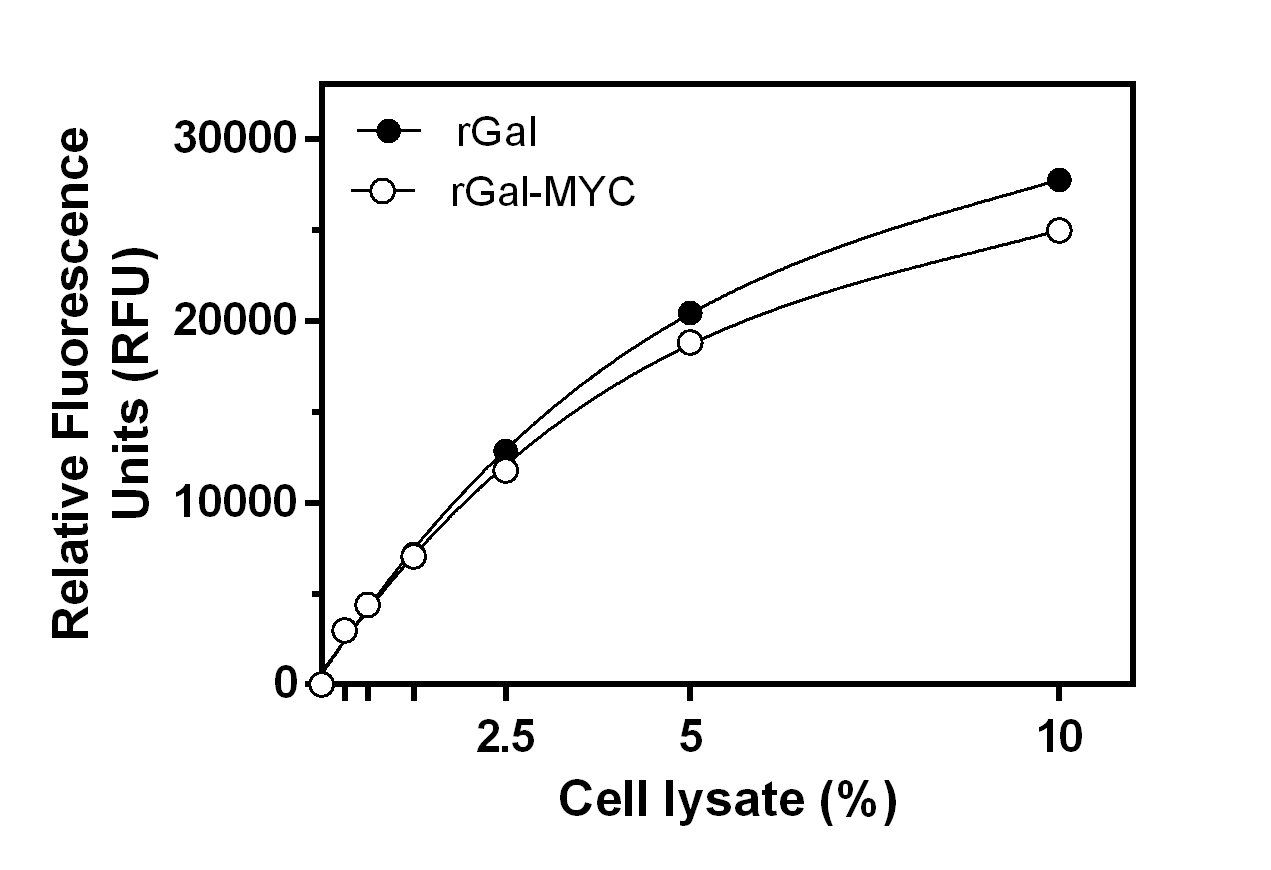 MutationCoding DNAExonPhenotypep.C52Rc.154T>C1Classicp.C52Gc.154T>G1not reportedp.C52Sc.155G>C1Classicp.C52Yc.155G>A1Classicp.C52Wc.156C>G1not reportedp.C56Gc.166T>G1Classicp.C56Fc.167G>T1Classicp.C56Yc.167G>A1Classicp.W204Cc.612G>C4not reportedp.Q321Ec.961C>G6Classicp.Q321Rc.962A>G6Classicp.Q321Lc.962A>T6not reportedp.Q321Hc.963G>C6not reportedp.W340Rc.1018T>C7Classicp.W340Sc.1019G>C7Classicp.R342Qc.1025G>A7Classicp.R342Lc.1025G>T7not reportedp.R342Pc.1025G>C7not reportedp.Q386Pc.1157A>C7Classicp.Q416Pc.1247A>C7not reportedPrimerSequence (5'→3')GLA C52X FGAGCGCTTCATGTGAAACCTTGACTGCCGLA C56X FGTGCAACCTTGACTGACAGGAAGAGCCAGGLA Q119X FCCTCATGGGATTCGCTAGCTAGCTAATTATGGLA W204X FGTACTCCTGTGAGTGACCTCTTTATATGGLA W209X FCCTCTTTATATGTGACCCTTTCAAAAGCGLA Q321X FGTAATTGCCATCAATTAGGACCCCTTGGGCGLA Q330X FGCAAGCAAGGGTACTAGCTTAGACAGGGAGGLA Q333X FGGTACCAGCTTAGATAGGGAGACAACTTTGGLA W340X FCTTTGAAGTGTGAGAACGACCTCTCTCGLA R342X FGAAGTGTGGGAATGACCTCTCTCAGGCTTAGGLA Q357X FGCTATGATAAACCGGTAGGAGATTGGTGGACGLA Q386X FCCTGCTTCATCACATAGCTCCTCCCTGTGGLA Y397X FGAAGCTAGGGTTCTAGGAATGGACTTCAAGGLA Q416X FGGCACTGTTTTGCTTTAGCTAGAAAATACAAGLA C56C FGTGCAACCTTGACCGCCAGGAAGAGCCAGGLA C56W FGTGCAACCTTGACTGGCAGGAAGAGCCAGGLA Q119K FCATGGGATTCGCAAGCTAGCTAATTATGGLA Q119Y FCATGGGATTCGCTACCTAGCTAATTATGGLA W204C FGTACTCCTGTGAGTGTCCTCTTTATATGTGGGLA W204R FGTGTACTCCTGTGAGCGGCCTCTTTATATGGLA W209C FGCCTCTTTATATGTGTCCCTTTCAAAAGCCCGLA W209R FGGCCTCTTTATATGCGGCCCTTTCAAAAGGLA Q321K FGCCATCAATAAGGACCCCTTGGLA Q321Y FGCCATCAATTACGACCCCTTGGGLA R342C FGAAGTGTGGGAATGCCCTCTCTCAGGCGLA R342W FGAAGTGTGGGAATGGCCTCTCTCAGGC